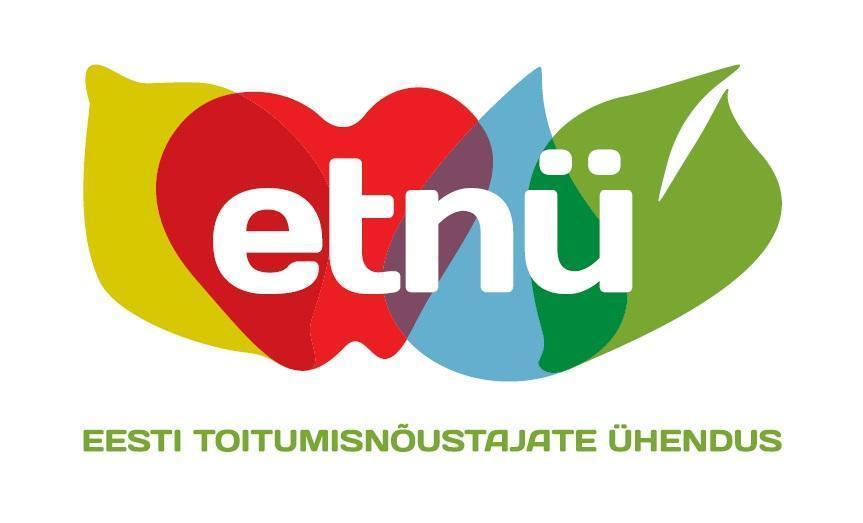 LISA 4. KIRJALIK STRUKTUREERITUD TÖÖKOGEMUSE ANALÜÜS TOITUMISNÕUSTAJALEToitumisnõustaja, tase 5 kutse taotlemiseksANDMED TAOTLEJA KOHTA ENESEREFLEKSIOON TOITUMISNÕUSTAJANA TEGUTSEMISEST Reflekteeri ja hinda enda professionaalset arengut ja senist töökogemust (2000-3000 tähemärki)Analüüsi neid kompetentse, mida pead enda puhul tugevusteks.Analüüsi neid kompetentse, mida pead enda puhul oluliseks arendada; kirjelda lühidalt, mida võtad ette enda kompetentside arendamiseks.Kuidas hoiad ennast kursis valdkonna arengutega ja täiendad erialaselt.KIRJELDA, KUIDAS LAHENDAD KOLM KONFLIKTSITUATSIOONIVali vastusevariantide hulgast efektiivne ja professionaalne vastus.KIRJELDA KOOSTÖÖD KLIENDI TUGIVÕRGUSTIKUGA (max 1000 tähemärki)Kui teed koostööd kliendi tugivõrgustikuga, siis kirjelda, milles see väljendub ja kui sageli sa seda teed. 
Kui ei tee, siis põhjenda, miks ei tee ja kirjelda, missuguses situatsioonis võiks see nõustaja töös olla vajalik.NIMETA TEISED SPETSIALISTID, KELLE VASTUVÕTULE OLED KLIENTIDEL SOOVITANUD PÖÖRDUDA (max 1000 tähemärki)Kui Sa ei ole ühegi teise spetsialistiga teinud koostööd ega kliente edasi suunanud, siis põhjenda.LOETLE 5 PEAMIST TÕENDUSPÕHIST TEABEALLIKAT, MIS ON SINU ANTAVATE TOITUMISSOOVITUSTE ALUSEKSAllikas peab olema internetist leitav ja kontrollitav ning tõenduspõhine, korrektsete viidetega. Allikas peab olema taotletava kutse tasemel juhis, samuti Eesti riigis kehtiv ja erialaühingute poolt aktsepteeritud ning nimetatu katab ära oluliste juhise komplekti. Muud allikad annavad lisaväärtuse. ESITA VIITED VÄHEMALT KOLMELE ÕIGUSAKTILE, MILLEST LÄHTUD OMA TÖÖS (v.a Isikuandmete kaitse seadus)                                                                             KUIDAS TAGAD KLIENDI DIGITAALSETE ANDMETE KAITSTUSE (max 500 tähemärki)NIMETA ANOREKSIA NERVOSA SÜMPTOMID AMETLIKU EESTIS KEHTIVA HAIGUSTE KLASSIFIKATSIOONI ALUSEL     NIMETA BULIMIA NERVOSA SÜMPTOMID AMETLIKU EESTIS KEHTIVA HAIGUSTE KLASSIFIKATSIOONI ALUSEL     KIRJELDA ENDA TEGEVUST SÖÖMISHÄIRE KAHTLUSE KORRALKuupäev: 	Allkiri: /allkirjastatud digitaalselt/ 	Ees- ja perekonnanimiIsikukood